Anmeldebogen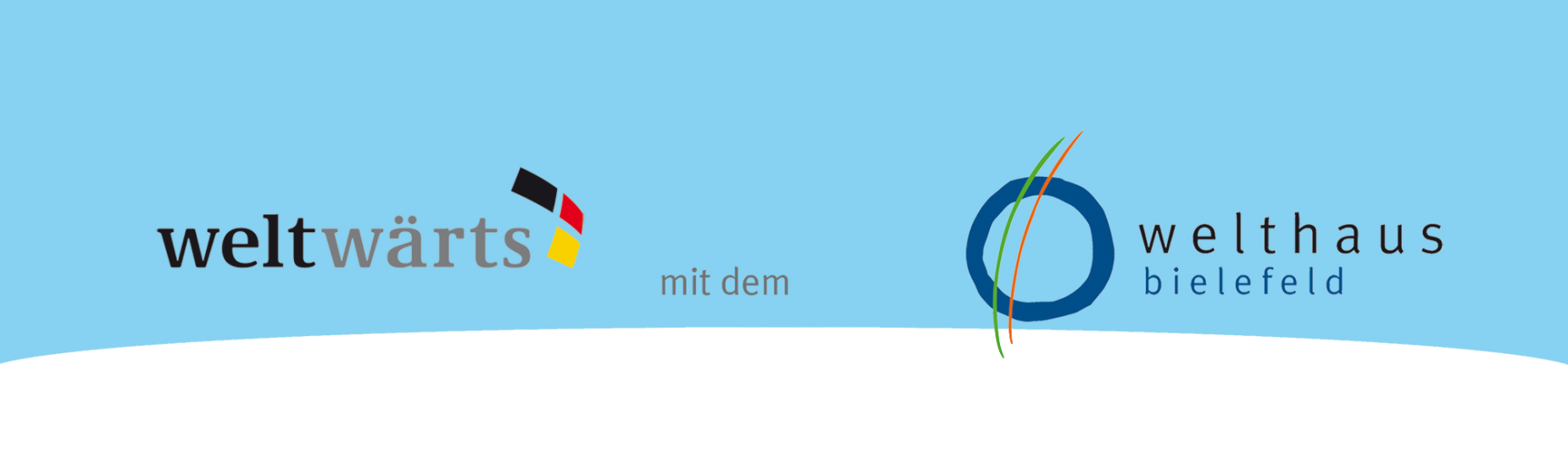 Teilnahme an Qualifizierungsreihe SeminarleitungIch nehme an der gesamten Qualifizierungsreihe Seminarleitung teil.Ich nehme an folgenden drei Seminaren teil:SDG-SeminarModeration und MethodenAktionsworkshopIch nehme an einzelnen Seminaren teil:SDG-SeminarModeration und MethodenAktionsworkshopTeilnahme an Multiplikator_innenschulung Ich nehme an der Multiplikator_innenschulung: Erfahrungen weitergeben und alle* mitnehmen teil.Teilnahme an Länderfokusseminaren Mexiko			 Südafrika			 Peru	 Ecuador			 NicaraguaPersönliche Daten:Name:Adresse:Geburtsdatum:E-Mail-Adresse:Telefonnummer:Aktuelle Tätigkeit/Beruf:weltwärts-Rückkehrer_in:	ja 		nein Entsendeorganisation:Verpflegung:	Allesesser_in:     Vegetarisch: 	   Vegan: Allergien:Benötige Unterkunft:Biete Unterkunft (in Bielefeld):Anzahl Personen:Hiermit melde ich mich verpflichtend zu o.g. Seminaren an. Teilnahmebeträge überweise ich, nachdem das Welthaus Bielefeld meine Teilnahme bestätigt hat.Mit der Anmeldung per E-Mail stimme ich der internen Verarbeitung meiner personenbezogenen Daten gemäß der DSGVO zu.Ort, Datum:Unterschrift: